Venerdi 22 Settembre 2017*/**/*** ricognizione unicaIl comitato organizzatore NON RISPONDE di eventuali furti e/o danni subiti nei parcheggi o nelle scuderie. ! PARCHEGGI E SCUDERIE NON CUSTODITI !MAGGIOREISEOInizio ore   8.00A 110 *A seguireA 120 *Inizio ore   9.00A 100 Circa ore 10.30C 140 tempo A seguireC 135 fasi c. **A seguireC 130 fasi c **Circa  ore 14.00C 120 tempo Inizio  ore 15.00B90 prec.***A seguireB100 tempo***A seguireB110 tempo ***A seguire (cmq al termine della cat. C120 )C 115 fasi c. ***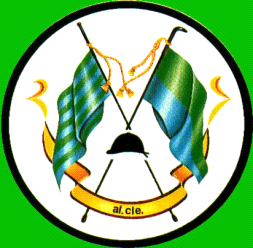 